FORMULARZ REKRUTACYJNY
wypełnia pracownik socjalnyImię i nazwisko Uczestnika/Uczestniczki projektu: ………………………………………………………………………………PESEL: …………………………..1/ Z jakiego powodu Uczestnik/Uczestniczka jest osobą zagrożoną wykluczeniem społecznym (osoby korzystające ze świadczeń z pomocy społecznej zgodnie z ust. z 12 marca 2004 r. o pomocy społecznej lub kwalifikujące się do objęcia wsparciem pomocy społecznej, tj. spełniające przynajmniej jedną z przesłanek określ. w art.7 ust. z 12.03.2004 o pomocy społecznej), w tym osoby bezrobotne, które zgodnie z ustawą o promocji zatrudnienia  i instytucji rynku pracy znajdują się w III grupie osób (tzw. oddalonych do rynku pracy)?  ubóstwa;sieroctwa;bezdomności;bezrobocia;niepełnosprawności;długotrwałej lub ciężkiej choroby;przemocy w rodzinie;potrzeby ochrony ofiar handlu ludźmi;potrzeby ochrony macierzyństwa lub wielodzietności;bezradności w sprawach opiekuńczo-wychowawczych i prowadzenia gospodarstwa domowego, zwłaszcza w rodzinach niepełnych lub wielodzietnych;trudności w przystosowaniu do życia po zwolnieniu z zakładu karnego;alkoholizmu lub narkomanii;zdarzenia losowego i sytuacji kryzysowej;klęski żywiołowej lub ekologicznej.    2/ Czy Uczestnik/Uczestniczka jest osobą rekomendowaną przez Ośrodek Pomocy Społecznej do uczestnictwa 
w projekcie?              Tak		Nie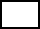 3/ Czy Uczestnik/Uczestniczka – jest osobą o znacznym lub umiarkowanym stopniu niepełnosprawności lub 
z niepełnosprawnościami sprzężonymi lub z niepełnosprawnością  intelektualną lub osobą z zaburzeniami psychicznymi?              Tak			Nie4/ Czy Uczestnik/Uczestniczka jest osobą z rodziny dotkniętej wykluczeniem z wielu powodów?              Tak			Nie5/ Czy w rodzinie Uczestnika/Uczestniczki występują trudności w pełnieniu funkcji opiekuńczo-wychowawczych?               Tak		 	NieProszę podać jakie?…………………………………………………………………………………………………………………………………………………………….6/ Czy Uczestnik/Uczestniczka jest osobą przebywającą w młodzieżowym ośrodku wychowawczym bądź młodzieżowym ośrodku socjoterapii?              Tak		  	Nie7/ Czy Uczestnik/Uczestniczka jest osobą przebywającą w pieczy zastępczej lub ją opuszczającą?   Tak            	  	Nie8/ Czy w rodzinie Uczestnika/Uczestniczki co najmniej jeden z rodziców lub opiekunów nie  pracuje ze względu na konieczność sprawowania opieki nad dzieckiem z niepełnosprawnością?      Tak	  	Nie9/ Czy Uczestnik/Uczestniczka jest osobą nieletnią, wobec której zastosowano środki zapobiegania i zwalczania demoralizacji i przestępczości zgodnie z ustawą o postępowaniu wobec nieletnich?                Tak	                  	Nie10/ Czy w rodzinie Uczestnika/Uczestniczki występuję problem uzależnienia od alkoholu i/lub przemocy w rodzinie?                   Tak	   Nie11/ Czy Uczestnik/Uczestniczka jest osobą zakwalifikowaną do III profilu?                 Tak                    Nie 12/ Czy Uczestnik/Uczestniczka jest osobą bezdomną lub dotkniętą wykluczeniem z  dostępu do mieszkań?              Tak                      Nie
13/ Czy Uczestnik/Uczestniczka jest osobą z rodziny korzystającej z PO PŻ?              Tak                       Nie14/ Czy uczestnik/Uczestniczka jest osobą w innej niekorzystnej sytuacji społecznej (innej niż wymienione powyżej)              Tak                       NieZ jakiego powodu?……………………………………………………………………………………………………………………………………………………………………………………………………………………………………………………………………………………………………………………………………………………ZAŁĄCZNIKI:DO FORMULARZA NALEŻY DOŁĄCZYĆ DOKUMENTY POTWIERDZAJĄCE KWALIFIKOWALNOŚĆ UCZESTNIKA DO PROJEKTU, TJ. ZAŚWIADCZENIE Z URZEDU PRACY/WYDRUK Z SEPII, POTWIERDZENIE PROFILU UCZESTNIKA, ORZECZENIE O NIEPEŁNOSPRAWNOŚCI – JEŚLI DOTYCZY. …….………………………………………………								               Data i podpis pracownika socjalnego